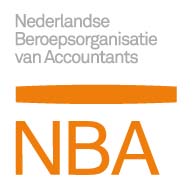 VERZOEK TOT VRIJSTELLING EXAMEN GEDRAGS- EN BEROEPSREGELS VOOR ACCOUNTANTS PROEVE VAN VAKBEKWAAMHEID (AA)Bijlage ABijlage BTOELICHTING VERZOEK TOT VRIJSTELLING GEDRAGS- EN BEROEPSREGELS VOOR ACCOUNTANTS PROEVE VAN VAKBEKWAAMHEID Om voor een vrijstelling voor het examen Gedrags- en beroepsregels voor accountants in aanmerking te komen, dient de kandidaat aan te kunnen tonen dat de eindtermen voor het betreffende onderdeel van het examen worden afgedekt. Het vrijstellingsverzoek moet worden onderbouwd met relevante bewijsstukken:Vrijstelling voor het examen op basis van een Nederlands diploma / (deel)certificaat. Een (gewaarmerkte) kopie van een Nederlands diploma / (deel)certificaat dient te worden meegestuurd met het vrijstellingsverzoek. Uit het diploma / (deel) certificaat blijkt op welk niveau onderwijs is genoten en wat het aantal behaalde studiepunten ECTS) voor het betreffende onderdeel van het examen is. Daarnaast dienen een beschrijving van het lesprogramma en de voorgeschreven literatuur voor het betreffende onderdeel van het examen aan te worden geleverd. Vrijstelling voor het examen op basis van werkervaring. De kandidaat kan aantonen dat hij / zij in een voltijds dienstverband bij een Nederlandse vestiging van een accountantspraktijk gedurende tenminste drie jaar in de Nederlandse praktijk een aantoonbare staat van dienst heeft opgebouwd van relevante werkzaamheden met betrekking tot de inhoud van het examen. Daartoe dient een een overzicht te worden overleggen waarin de kandidaat zijn / haar werkzaamheden, die ten grondslag hebben gelegen aan zijn/ haar hierboven bedoelde staat van dienst, heeft vastgelegd. Het te overleggen overzicht moet zijn beoordeeld en goedgekeurd door een Accountant-Administratieconsulent werkzaam op de desbetreffende vestiging van de accountantspraktijk.Op het schema ‘verzoek tot vrijstelling(en) examen Gedrags- en beroepsregels voor accountants’ dient achter ieder onderwerp voor het betreffende examen te worden aangegeven welke bijlage, als bedoeld onder punt 1.  a en / of b, ter ondersteuning dient voor de aangevraagde vrijstelling. Kopieën van diploma's, deelcertificaten, cijferlijsten en eventuele andere bescheiden dienen te worden gewaarmerkt. Onder waarmerken wordt verstaan dat de kopie voor eensluidend conform het origineel wordt ondertekend door een notaris, een accountant of de betreffende onderwijsinstelling (Nb. niet gewaarmerkte kopieën worden niet in behandeling genomen). Indien het vrijstellingsverzoek wordt ingediend als bedoeld onder punt 1. en 2. dan zal de NBA aansluitend in een gesprek met de kandidaat beoordelen of de bedoelde kennis op het vereiste niveau aanwezig is. Indien het gesprek niet tot een positief oordeel heeft geleid, kan de NBA de kandidaat een (mondelinge) toets afnemen. De toets duurt maximaal een uur. De toets dient met een voldoende resultaat te zijn afgelegd om alsnog voor de gevraagde vrijstelling in aanmerking te komen. De kandidaat kan voor het gesprek en de toets kiezen voor de Nederlandse of de Engelse taal.Een (gedocumenteerd) vrijstellingsverzoek wordt in behandeling genomen na betaling van de hiervoor verschuldigde bijdrage ad € 85,- De aanvrager ontvangt hiervoor een factuur van de NBA. De geldelijke bijdrage voor een gesprek of een toets in het kader van een vrijstellingsverzoek is € 200,- die voorafgaand aan het gesprek / de toets dient te zijn voldaan. Ook hiervoor ontvangt de kandidaat een factuur van de NBA. De NBA  behoudt zich het recht voor om tot maximaal 6 weken na het vrijstellingsverzoek een reactie te sturen.Een vrijstellingsverzoek, met de daarbij per examen(onderdeel) te overleggen schriftelijke bewijzen, dient te worden gericht aan: NBA
T.a.v. de heer T.R. LuinstraBeleidsmedewerker Educatie / afdeling Educatie & Praktijkopleidingen
Postbus 7984
1008 AD AmsterdamAlgemeenAlgemeenOm een vrijstellingsverzoek  in behandeling te kunnen nemen, dienen de met een * gemarkeerde velden verplicht te worden ingevuld.  Om een vrijstellingsverzoek  in behandeling te kunnen nemen, dienen de met een * gemarkeerde velden verplicht te worden ingevuld.  (Geboorte)Naam*Voornamen*Titel(s)*Geboortedatum*Geboorteplaats*Nationaliteit*Adres*Postcode*Woonplaats*Land*TelefoonnummerE-mailadres*WerkgeverVrijstelling voor het examen(onderdeel)*Vul het bijbehorende vrijstellingsschema in (bijlage A) Gedrags- en beroepsregels voor accountantsOnderdeel / eindtermVrijstelling op basis van Nederlandse diploma’s / certificatenVrijstelling op basis van werkervaringToepassing van het institutioneel kader dat geldt: Wab, voor de uitoefening van de controlefunctie. Dit betreft in het bijzonder: WTA, BTA, WTRA, BTRA, Verordeningaccountantsorganisaties, VGBA, ViO, NV COS, alsmede nadere voorschriften betreffende de onafhankelijkheid van de openbare accountant ter zake van (aan) assurance (verwante) opdrachten. 